Werkgroep Leo en zijn orgel Kerkraad Sint-Denijs Lede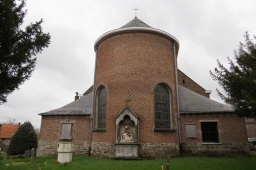 Sint-Denijskerk Lede, Lededorp 9772 Kruisem “Mensen, wij pelgrims, onderweg naar dichtbij en veraf”Roland Van Rostenberghe stelt tentoon.Indrukken, emoties, anekdotes, ervaringen - dichtbij en veraf,geput uit vele reisverkenningen - dichtbij en verafworden kleurrijk en vol symboliek weergegeven.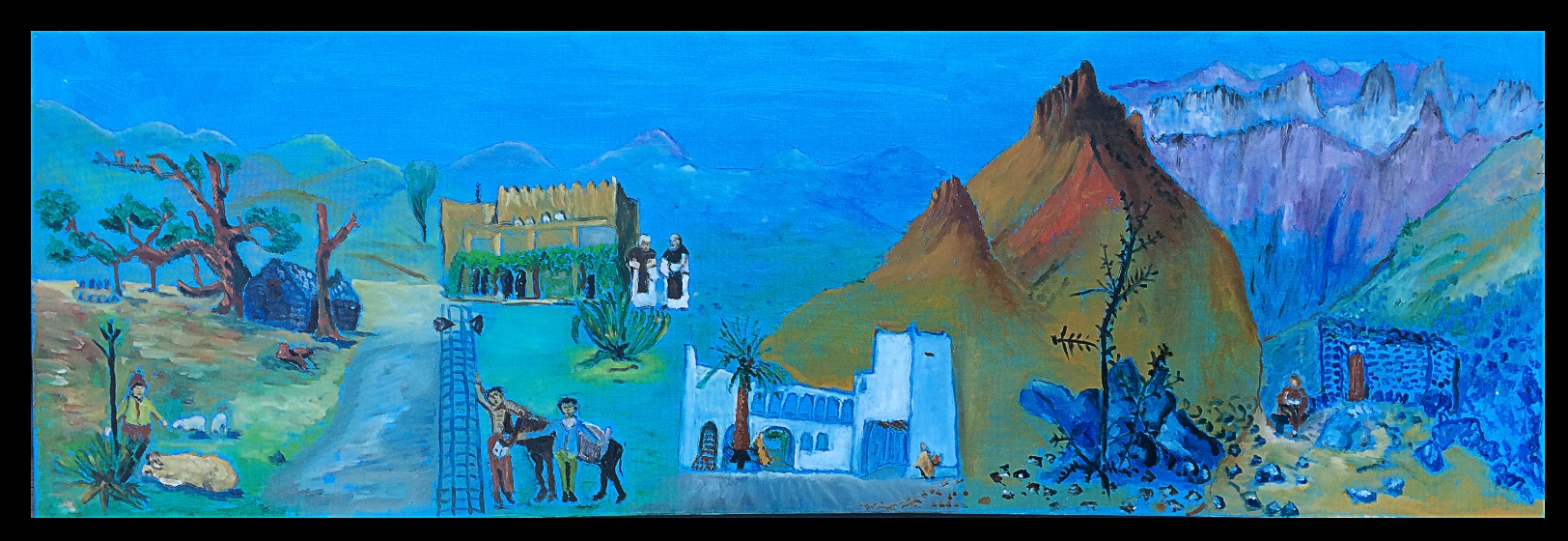 Kom genieten van de tentoonstelling in de Sint-Denijskerk van Lede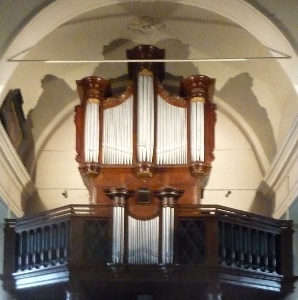  in de periode zaterdag 25 juli tot maandag 12 oktober 2020(van Sint-Annakermis tot Sint-Denijskermis)telkens op zaterdag en zondag van 14 tot 18u.Op andere dagen voor bubbels of groep(jes): na afspraak:aimedeconinck@gmail.com of patrick.de.bruyne@hotmail.com Wegens coronamaatregelen is er geen openingsgebeuren;wel zal er regelmatig muziek uit de toren weerklinken!EN: op kermiszondag 11 oktober 2020 om 15u: slot(koffie) – 5 euro AHUP- concert.Op kermismaandag 12 oktober 2020 om 10u: herdenkingsviering overledenen.Welkom!